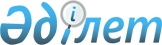 Энергия аудитін жүргізу қағидаларын бекіту туралы
					
			Күшін жойған
			
			
		
					Қазақстан Республикасы Үкіметінің 2012 жылғы 31 тамыздағы № 1115 Қаулысы. Күші жойылды - Қазақстан Республикасы Үкіметінің 2015 жылғы 11 қыркүйектегі № 774 қаулысымен

      Ескерту. Күші жойылды - ҚР Үкіметінің 11.09.2015 № 774 қаулысымен (алғашқы ресми жарияланған күнінен бастап қолданысқа енгізіледі).      «Энергия үнемдеу және энергия тиімділігін арттыру туралы» Қазақстан Республикасының 2012 жылғы 13 қаңтардағы Заңының 4-бабының 13) тармақшасына сәйкес Қазақстан Республикасының Үкіметі ҚАУЛЫ ЕТЕДІ:



      1. Қоса берiлiп отырған Энергия аудитін жүргізу қағидалары бекітілсін.



      2. Осы қаулы алғашқы ресми жарияланған күнінен бастап күнтізбелік он күн өткен соң қолданысқа енгізіледі.      Қазақстан Республикасының

      Премьер-Министрі                           К. Мәсімов

Қазақстан Республикасы 

Үкіметінің      

2012 жылғы 31 тамыздағы

№ 1115 қаулысымен   

бекітілген       

Энергия аудитін жүргізу қағидалары 

1. Жалпы ережелер

      1. Осы Энергия аудитін жүргізу қағидалары (бұдан әрі - Қағидалар) «Энергия үнемдеу және энергия тиімділігін арттыру туралы» Қазақстан Республикасының 2012 жылғы 13 қаңтардағы Заңының 4-бабының 13) тармақшасына сәйкес әзірленді және энергия аудитін жүргізу тәртібін айқындайды.



      2. Қағидаларда мынадай негізгі ұғымдар пайдаланылады:



      1) аккредиттеу туралы куәлік – энергия үнемдеу және энергия тиімділігін арттыру саласындағы уәкілетті орган беретін, заңды тұлғалардың энергия аудитін және (немесе) энергия үнемдеу және энергия тиімділігін арттыру сараптамасын жүзеге асыру құзыретін куәландыратын ресми құжат;



      2) Мемлекеттік энергетикалық тізілім субъектілері – жылына шартты отынның бір мың бес жүз және одан көп тоннасына барабар көлемде энергетикалық ресурстар тұтынатын дара кәсіпкерлер және заңды тұлғалар, сондай-ақ мемлекеттік мекемелер мен квазимемлекеттік сектор субъектілері;



      3) энергия тұтынатын электр құрылғысының энергия тиімділігі сыныбы – энергия тұтынатын электр құрылғысының энергия тұтыну үнемділігінің пайдалану сатысындағы энергия тиімділігін сипаттаушы деңгейі;



      4) энергия аудиторы – Қазақстан Республикасының Үкіметі бекіткен аккредиттеу қағидаларына сәйкес энергия аудитін жүргізу құқығына энергия үнемдеу және энергия тиімділігін арттыру саласындағы уәкілетті орган аккредиттеген заңды тұлға;



      5) энергетикалық ресурстар – запастағы энергиясы қазіргі уақытта шаруашылық және өзге де қызмет түрлеріне пайдаланылатын немесе перспективада пайдаланылуы мүмкін табиғи және өндірілген энергия көздерінің жиынтығы, сондай-ақ энергия түрлері (атом, электр, химия, электрлі-магнитті, жылу және энергияның басқа түрлері);



      6) энергетикалық аудит (энергия аудиті) – энергия үнемдеудің мүмкіндігі мен әлеуетін бағалау және қорытынды дайындау мақсатында энергетикалық ресурстардың пайдаланылуы туралы деректерді жинау, өңдеу және талдау;



      7) энергия үнемдеу және энергия тиімділігін арттыру саласындағы менеджмент (энергия менеджменті) – энергия үнемдеу және энергия тиімділігін арттыру саясатын, іс-шаралар жоспарын, мониторинг рәсімдері мен әдістемелерін, энергия тұтынуды бағалауды әзірлеу мен іске асыруды және энергия тиімділігін арттыруға бағытталған басқа да іс-қимылдарды қамтитын, энергетикалық ресурстарды ұтымды пайдалануды қамтамасыз етуге және басқару объектісінің энергия тиімділігін арттыруға бағытталған әкімшілік іс-қимылдар кешені;



      8) энергетикалық тиімділік (энергия тиімділігі) – энергетикалық ресурстарды пайдаланудан болған пайдалы әсердің осы әсерді алу мақсатында өндірілген энергетикалық ресурстардың шығындарына қатынасын көрсететін сипаттамалар;



      9) энергия үнемдеу – пайдаланылатын энергетикалық ресурстардың көлемін азайтуға бағытталған ұйымдастырушылық, техникалық, технологиялық, экономикалық және өзге де шараларды іске асыру.



      3. Мемлекеттік мекемелерді қоспағанда, Мемлекеттік энергетикалық тізілім субъектілері әр бес жылда бір реттен сиретпей міндетті энергия аудитінен өтеді.



      4. Энергия аудитін қызметтің осы түрі бойынша аккредиттеу туралы куәлік алған заңды тұлғалар жүргізеді.



      5. Энергия аудиті Қазақстан Республикасының заңнамасына сәйкес жасалған шарт негізінде жүгінген тұлғаның (тапсырыс берушінің) қаражаты есебінен жүзеге асырылады.



      6. Энергия аудиті шарт жасалған сәттен бастап жалпы бір жылдан аспайтын мерзімде жүргізіледі.



      7. Үйлер, құрылыстар, ғимараттар бейінін өзгертуді және қайта жоспарлауды өткізу кезінде, сондай-ақ олардың энергия тұтынуы өзгеретін сыртқы қоршайтын конструкциялар, инженерлік және техникалық жүйелер өзгерген кезде Мемлекеттік энергетикалық тізілім субъектілері энергия аудитінен қайтадан өтеді. 

2. Энергия аудитін жүргізу тәртібі

      8. Энергия аудиті мынадай кезеңдер бойынша жүргізіледі:



      1) дайындық;



      2) өлшеу (сынау);



      3) талдамалық;



      4) қорытынды.



      9. Дайындық кезеңінде энергия аудиторы энергия аудитін өткізу бағдарламасын (жұмысты орындау мерзімі мен тапсырыс берушінің теңгеріміндегі объектілердің толық тізімін көрсете отырып) құрастырады және тапсырыс беруші ұсынатын қажетті мәліметтер мен құжаттар бар болған жағдайда олардың тізбесін, оның ішінде:



      1) бұрынғы энергия аудиті қорытындысы бойынша әзірленген энергия үнемдеу және энергия тиімділігін арттыру жөніндегі іс-шаралар жоспарын және оның орындалу нәтижелерін;



      2) энергия аудитінің алдындағы кезекті бес жыл ішінде энергетикалық ресурстарды және суды өндіру, шығару, тұтыну, беру көлемдерін;



      3) негізгі үйлердің, құрылыстардың, ғимараттардың құрамы және олардың сипаттамаларын (объектінің мақсаты және оның құрамдас бөлігі (қосымша құрылыс), инженерлік жүйелер, энергия тиімділігі сыныбы, салыну күні, үйдің қабаттылығы, қабырғалар және шатырлар материалы, әйнектеу ауданы және әйнектеу түрі, кубатура, жалпы аумағы);



      4) энергиямен жабдықтау көздері және энергия тасығыштардың параметрлері туралы мәліметтерді;



      5) өнім бірлігіне шаққанда нақты энергия тұтыну және (немесе) үйлер, құрылыстар, ғимараттар ауданының бірлігіне немесе жылынатын көлеміне шаққанда жылытуға кеткен энергетикалық ресурстар шығысын;



      6) энергетикалық және технологиялық жабдықтар туралы мәліметтерді;



      7) энергия тұтынатын электр құрылғының энергия тиімділігі сыныбын;



      8) есепке алу және бақылау аспаптары туралы мәліметтерді;



      9) энергиямен жабдықтау, жылумен жабдықтау, желдету, салқындату, сумен жабдықтау, ауамен жабдықтау, кәріз, газбен жабдықтау жүйелері туралы мәліметтерді;



      10) тапсырыс беруші қызметкерлерінің сандық құрамының ұлғаюын немесе азаюын;



      11) энергия аудиті бойынша бұрынғы қорытындының көшірмесін;



      12) энергия менеджменті жүйесінің жұмысын ұйымдастыру туралы мәліметтерді қалыптастырады.

      Мәліметтер мен құжаттарды (бар болса) тапсырыс беруші энергия аудиторына береді.



      10. Өлшеу кезеңінде энергия аудиторы мынадай іс-шараларды жүргізеді:



      1) жабдықты аспаптық өлшеу;



      2) өлшеу аспаптарын пайдалана отырып, үйлерді, құрылыстарды, ғимараттарды және оның инженерлік жүйелерін энергетикалық тексеру;



      3) жабдықты энергия тиімділігі тұрғысынан диагностикалау.



      11. Талдамалық кезеңде энергия аудиторы мынадай іс-шараларды жүргізеді:



      1) өлшеу кезеңінде алынған ақпарат пен өлшеу (сынау) нәтижелерін талдау;



      2) үйлердің, жабдықтардың жекелеген түрлерінің және технологиялық процестердің энергия тиімділігінің іс жүзіндегі көрсеткіштерін есептеу;



      3) іс жүзіндегі көрсеткіштерді нормативтік (нормаланатын) мәндермен (бар болса) салыстыру;



      4) іс жүзіндегі энергия тиімділігі көрсеткіштері мен нормативтік (нормаланатын) мәндерінің (бар болса) сәйкес келмеу себептерін анықтау және талдау;



      5) әрбір жекелеген көрсеткіш, үйлер және жабдықтардың түрлері бойынша энергия үнемдеу әлеуетінің мәнін есептеу.



      12. Қорытынды кезеңде жабдықтар тобы мен ғимарат бойынша, үйлер, құрылыстар, ғимараттардың энергетикалық ресурстарды пайдалануын талдау нәтижелерін қорытады.



      13. Энергия аудитінің нәтижелері бойынша энергия үнемдеу және энергия тиімділігін арттыру жөніндегі қорытынды жасалады.



      Энергия аудитінің қорытындысы энергия аудитін жүзеге асырған заңды тұлғаның фирмалық бланкісінде беріледі және оның басшысы бекітеді.



      14. Энергия аудитінің қорытындысы негізгі үш бөлімнен тұрады:



      1) энергия аудиті объектісінің, энергия аудиторының деректері, жасалған шарттың нөмірі көрсетілген кіріспе бөлім;



      2) осы Қағидаларға 1 және 2-қосымшаларға сәйкес толтырылатын есеп бөлімі. Бұл ретте, энергия аудитін жасаушы тек қоғамдық және/немесе тұрғын үй ғимараты бар тапсырыс берушіге 1-қосымшаны толтыру міндетті емес;



      3) ұсынымдар мен тұжырымдары бар қорытынды бөлім. Ұсынымдарда, объектінің энергия үнемдеу және энергия тиімділігін арттыру жөніндегі іс-шаралар келтіріліп, оларды орындау мерзімі көрсетіледі, тұжырымдарда – тапсырыс берушінің энергия үнемдеу және энергия тиімділігін арттыру саласындағы іс-әрекетін жалпы бағалау, объектінің энергия үнемдеуінің ықтимал әлеуеті келтіріледі.



      15. Энергия аудитінің қорытындысы екі данада ресімделеді: біреуі тапсырыс берушіге беріледі, екіншісі энергия аудиторында сақталады.

Энергия аудитін жүргізу

қағидаларына      

1-қосымша        

Энергия аудиті қорытындысының есеп бөлімі 

1. Жалпы мәліметтер________________

      1) Отын энергетикалық ресурс (ОЭР) құны берілген шоттар бойынша айқындалады.

      2) Мына формуламен айқындалады     3-т. мәні (алымы)

                                             1-т. мәні

      3) Мына формуламен айқындалады     3-т. мәні (бөлімі)

                                             1-т мәні 

2. Энергия тасымалдағыштардың жалпы тұтынуы 

3. Трансформаторлық қосалқы станциялар туралы мәліметтер (бар болған жағдайда толтырылады) 

4. Пайдалану бағыттары бойынша электр энергиясын тұтынушылардың белгіленген қуаты 

5. Компрессорлық жабдық туралы мәліметтер (бар болған жағдайда толтырылады)__________

      * Нормативтік (паспорттық) деректер болмаған жағдайда мынадай формуламен есептеледі:                        6-бағанның мәніХ100                     (Е.1)

                        4-бағанның мәніХ60 

6. Тоңазытқыш жабдығының сипаттамасы (бар болған жағдайда толтырылады)Жылу беретін құрылғының типі _____________________ 

7. Жылу электр станциясының (ЖЭС) негізгі жабдығының құрамы мен жұмысы туралы мәліметтер (бар болған жағдайда толтырылады)Отын: негізгі ___________

резервтік___________ 

8. 20....жылы электр энергиясын тұтыну теңгеріміМВт сағ (6-баған — пайыздармен)._____________________

      * Электр энергиясын зауыт ішінде есепке алу болған кезде «Шығыс» бабында 2-баған да толтырылады. 

9. Қазандықтың құрамы мен жұмысы туралы мәліметтер (бар болған жағдайда толтырылады)Отын: негізгі — табиғи газ

резервтік — ______________ 

10. Жылу энергиясын (бу, ыстық су) пайдаланатын технологиялық жабдықтың сипаттамасы 

11. 20... жылы жылу энергиясын есептік-нормативтік тұтынуГкал/жыл 

12. 20... жылы жылу энергиясын тұтыну теңгеріміГкал (8, 10-бағандары — пайызбен берілген)__________

      * Жылу тасымалдағыш болғанда «ыстық су» тік және кері судың температурасын көрсетеді. 

13. Отын пайдаланатын агрегаттардың сипаттамасы (бар болған жағдайда толтырылады) 

14. 20... жылы қазандық пеш отынын тұтыну теңгерімі (бар болған жағдайда толтырылады)(мың ш.т.-пен тұтыну) 

15. Көлік құралдарының мотор отындарын пайдалану сипаттамасы (бар болған жағдайда толтырылады) 

16. Мотор отындарын тұтыну теңгерімі (бар болған жағдайда толтырылады) 

17. Екінші энергия ресурстарын, баламалы (жергілікті) отындарды және жаңғыртылатын энергия көздерін пайдалану туралы мәліметтер (бар болған жағдайда толтырылады) 

18. Шығарылатын өнімге ОЭР үлестік шығысы 

19. Энергия үнемдеу іс-шараларының тізбесі

Энергия аудитін жүргізу

қағидаларына      

2-қосымша        

Энергия аудиті қорытындысының есеп бөлімі 

1. Есептік шарттар 

2. Геометриялық көрсеткіштер 

3. Жылу техникалық көрсеткіштер 

4. Қосалқы көрсеткіштер 

5. Үлестік сипаттамалары 

6. Коэффициенттері 

7. Энергиялық тиiмдiлiктiң кешендi көрсеткiштерi 

8. Ғимараттың энергетикалық жүктемелерi
					© 2012. Қазақстан Республикасы Әділет министрлігінің «Қазақстан Республикасының Заңнама және құқықтық ақпарат институты» ШЖҚ РМК
				Р/с

№АтауыӨлшем бірлігіБазалық жылАғымдағы жылЕскертпе1234561Өнімді (қызметтерді, жұмыстарды) өндіру көлемімың теңге2Заттай мәнде өнім өндіру

1) Негізгі өнім

2) Қосымша өнім3Энергия ресурстарын тұтынумың т. ш.т.3Энергия ресурстарын тұтынумың теңге1)4Өнім өндірудің энергия сыйымдылығы2)мың т. ш.т.4Өнім өндірудің энергия сыйымдылығы2)мың теңге5Өндірілген өнім құнындағы энергия ресурстары үшін төленетін төлем үлесі3)6Орташа тізімдегі санадам61) өнеркәсіптік-өндірістік персоналадамР/с

№Энергия тасымалдағыштың атауыӨлшем бірлігіБір жылда тұтынылған көлеміКоммерциялық есепке алуКоммерциялық есепке алуЕскертпеР/с

№Энергия тасымалдағыштың атауыӨлшем бірлігіБір жылда тұтынылған көлеміАспаптың типі (маркасы)СаныЕскертпе12345671Қазандық пеш отыны

1) Газ тәрізді отын

2) Қатты отын

3) Сұйық отын

4) Отындардың балама (жергілікті) түрлері

5) Шартты отынға ауыстырылатын коэффициенттерт ш.т.2Электр энергиясыМВт сағ3Жылу энергиясыГкал31) ҚысымыМПа32) Тура және кері су температурасы0С33) Будың қызу температурасы0С34) Бу құрғақтығының дәрежесі%4Сығылған ауакН м341) ҚысымМПа5Мотор отыны:л, т51) бензин52) керосин53) дизель отыныР/с

№Өндіріс, цех, қосалқы станцияның нөміріПайдалануға енгізілген жылТрансформатордың типіТрансформаторлардың саныҚосалқы станциясының жиынтық қуаты кВАЖоғары/төмен кВ кернеуіЕскертпе12345678Р/с

№Электр энергиясын пайдалану бағытыЭлектр қозғалтқыштардың саны мен жиынтық қуаты, кВт (цехтарда, учаскелерде, өндірістерде және т.б.)Электр қозғалтқыштардың саны мен жиынтық қуаты, кВт (цехтарда, учаскелерде, өндірістерде және т.б.)Электр қозғалтқыштардың саны мен жиынтық қуаты, кВт (цехтарда, учаскелерде, өндірістерде және т.б.)Электр қозғалтқыштардың саны мен жиынтық қуаты, кВт (цехтарда, учаскелерде, өндірістерде және т.б.)Электр қозғалтқыштардың саны мен жиынтық қуаты, кВт (цехтарда, учаскелерде, өндірістерде және т.б.)Электр қозғалтқыштардың саны мен жиынтық қуаты, кВт (цехтарда, учаскелерде, өндірістерде және т.б.)Электр қозғалтқыштардың саны мен жиынтық қуаты, кВт (цехтарда, учаскелерде, өндірістерде және т.б.)Электр қозғалтқыштардың саны мен жиынтық қуаты, кВт (цехтарда, учаскелерде, өндірістерде және т.б.)ЕскертпеР/с

№Электр энергиясын пайдалану бағыты№... цех№... цех№... цех№... цех№... цех№... цех№... цех№... цехЕскертпеР/с

№Электр энергиясын пайдалану бағытыСа ныҚуатыСаныҚуатыСа ныҚуатыСа ныҚуатыЕскертпе12345678910111Технологиялық жабдық, оның ішінде:11) электр жетек, электр-термиялық жабдық

2) кептіргіштер

3) өзгелер11) электр жетек, электр-термиялық жабдық

2) кептіргіштер

3) өзгелер11) электр жетек, электр-термиялық жабдық

2) кептіргіштер

3) өзгелер2Сорғылар3Желдету жабдығы4Көтеру-көлік жабдығы5Компрессорлар6Дәнекерлеу жабдығы7Тоңазытқыш жабдығы8Жарық беру9Өзгелері, оның ішінде тұрмыстық техникаБарлығыБарлығыР/с

№Цех, учас кі, өнді ріс, компрессордың типіПай дала нуға енгі зіл ген жылСаныӨнімділік м3/минҚы сы мы МПаЭлектр жетек тің қуаты кВтЖур нал бойынша бір жыл ішіндегі комп рессордың жұмысының уақы ты сағ, жылЭлектр энергиясының есептік орташа жылдық шығысы МВт сағ.Электр энергиясының үлесті шығы сы нақты/норм.* кВт сағ/1000 м3Сал қын дату жүйесі (ай на лымды, су құбыры және т.б.)Ес кертпе123456789101112Р/с

№Агрегат дереккөзінің типіПай далануға енгі зіл ген жылСуық бойынша қуат Гкал/сағТоңазытқыш камерадағы температура 0СБелгіленген қуат кВтЭлектр энергиясының меншікті шығысы, нақты/норм. кВт сағ/ГкалЖұмыс режимі, жазда/қыста сағ/тәул.Конденсатордан жылу беру жүйесіКонденсатордан жылу беру жүйесіЕскертпеР/с

№Агрегат дереккөзінің типіПай далануға енгі зіл ген жылСуық бойынша қуат Гкал/сағТоңазытқыш камерадағы температура 0СБелгіленген қуат кВтЭлектр энергиясының меншікті шығысы, нақты/норм. кВт сағ/ГкалЖұмыс режимі, жазда/қыста сағ/тәул.Жылу тасы мал даушының шығысы жазда/қыста т/сағСалқында ту жазда/ қыста ... бастап ... дейін 0СЕскертпе1234567891011Р/с

№ЖЭС пайдалануға берілген жылыЖЭС электр қуаты, жобалық/нақты кВтЖЭС жылу қуаты, жобалық/нақты ГкалТурбоагрегаттың типіТурбоагрегаттардың саныТурбоагрегаттың ПӘК %Турбоагрегатты жылдық пайдалану, жобалық/нақты сағБелгіленген қуатты пайдалану тиімділігінің коэффициенті, Р нақты Р белг.Электр энергиясын өндіруге отынның үлесті шығысы г ш.т./(кВт сағ)Ескертпе1234567891011Р/с

№Кіріс/шығыс баптарыЖиынтық тұтынуОның ішінде нормативтік шығыстарды есепке алып есептік-нормативтік тұтынуОның ішінде нормативтік шығыстарды есепке алып есептік-нормативтік тұтынуЕскертпе123456IКіріс1Басқа тарап көзі (есептегіштер бойынша),2Жекеменшік ЖЭСIIШығыс*1Технологиялық жабдық, оның ішінде:1) электр жетек, электр-термиялық жабдық2) кептіргіштер3) өзгелері2Сорғылар3Желдету жабдығы4Көтеру-көлік жабдығы5Компрессорлар6Дәнекерлеу жабдығы7Тоңазытқыш жабдығы8Жарық беру9Өзгелер, оның ішінде тұрмыстық техникаБарлығы: өндірістік шығысБарлығы: өндірістік шығыс10Қосалқы абоненттер11Пайдаланудағы шарасыз шығыстар:1) желілерде, жиынтық2) трансформаторларда12Рационалды емес шығыстарБарлығы: жиынтық шығысыБарлығы: жиынтық шығысыР/с

№Қазандық агрегатының типіПайдалануға берілген жылыСаныӨнімділік, жобалық/нақты т/сағ, Гкал/сағҚысым, жұм./нақты МПаСоңғы сынақтардың деректері бойынша «таза салмағы» ПӘК %Паспорт бойынша ПӘК %Жылу өндіруге отынның үлес шығысы нақты/қалыпты кг ш.т./ГкалКоммерциялық есепке алу бойынша отынның жылдық шығысы мың т. ш.т.Құралмен есепке алу бойынша жылудың жылдық өндірілуі ГкалЕскертпе123456789101112Р/с

№Агрегатты пайдаланудың мақсаты, бағытыАгрегаттың атауы, энергия тасымалдаушының енгізілген жылы, типі, маркасы, түріАгрегаттың өнімділігі (паспорттық) өнім бойынша.../сағСаныКірудегі/шығудағы жұмыс параметрлеріКірудегі/шығудағы жұмыс параметрлеріӨнімнің бірлігіне жылу энергиясының үлес шығысы Гкал/...Паспорт бойынша ПӘК %Конденсат бергіштер: типі, саныЖылуды кәдеге жарату құрылғыларының қолда болуы конденсаттың температурасы 0СЕскертпе (конденсаттың ластану сипаты)Р/с

№Агрегатты пайдаланудың мақсаты, бағытыАгрегаттың атауы, энергия тасымалдаушының енгізілген жылы, типі, маркасы, түріАгрегаттың өнімділігі (паспорттық) өнім бойынша.../сағСаныЖұмыс қысымы МПаЖұмыс температурасы 0СӨнімнің бірлігіне жылу энергиясының үлес шығысы Гкал/...Паспорт бойынша ПӘК %Конденсат бергіштер: типі, саныЖылуды кәдеге жарату құрылғыларының қолда болуы конденсаттың температурасы 0СЕскертпе (конденсаттың ластану сипаты)123456789101112Р/с

№Объектінің атауы (цех, учаске және басқалар), жылу тасымалдағыш (бу, ыстық су)Технологиялық жабдықОрташа жылдық температураның, 0С, және жылыту кезеңінің ұзақтығының, тәул. нақты мәндері кезіндеОрташа жылдық температураның, 0С, және жылыту кезеңінің ұзақтығының, тәул. нақты мәндері кезіндеОрташа жылдық температураның, 0С, және жылыту кезеңінің ұзақтығының, тәул. нақты мәндері кезіндеЕскертпеР/с

№Объектінің атауы (цех, учаске және басқалар), жылу тасымалдағыш (бу, ыстық су)Технологиялық жабдықЖылытуАғынды желдетуЫстық сумен қамтамасыз етуЕскертпе12345671Өндірістік үй-жайлар11)

2)

Барлығы: өндірістік үй-жайлар бойынша2Жалпы өндірістік қызметтер және үй-жайлар

1)

2)

Барлығы: жалпы өндірістік қызметтер бойыншаБарлығыБарлығыР/с

№Кіріс/шығыс баптарыСипаттамалар, параметрлерСипаттамалар, параметрлерСипаттамалар, параметрлерЖиынтық тұтынуНормативтік шығындарды есепке ала отырып, есептік-нормативтік тұтынуНормативтік шығындарды есепке ала отырып, есептік-нормативтік тұтынуШығындар: пайдалануда шарасыз/нақтыКонденсатты қайтаруЕскертпеР/с

№Кіріс/шығыс баптарыЖылу тасымалдаушыР қысым МПаТемпература 0С*Жиынтық тұтынуНормативтік шығындарды есепке ала отырып, есептік-нормативтік тұтынуНормативтік шығындарды есепке ала отырып, есептік-нормативтік тұтынуШығындар: пайдалануда шарасыз/нақтыКонденсатты қайтару1234567891011IКіріс:1Жеке меншік қазандық2Басқа тараптың көзіЖиыны, кірісЖиыны, кірісIIШығыс1Технологиялық шығындар11) оның ішінде будың, олардан байланыс (өткір) тәсілмен12) ыстық су2Жылыту және желдету, оның ішінде ауа калориферлері3Ыстық сумен жабдықтау4Басқа тараптың тұтынушылары5Жиынтық желілік шығындар (нормаланған)Жиыны: өндірістік шығынЖиыны: өндірістік шығын6Қосалқы абоненттер7Жылыту, желдету, ыстық сумен қамтамасыз ету жүйелеріндегі рационалдық емес технологиялық шығындарЖиыны: жиынтық шығынЖиыны: жиынтық шығынР/с

№Пайдаланудың тағайындалуы, бағытыАгрегаттың атауы, типі, маркасы, тән өлшемі, пайдалануға берілген жылыСаныӨнім бойынша агрегаттың өнімділігі (паспорттық) .../сағӨнімнің бірлігіне отынның меншікті шығыны кг ш.т./...Өнімнің бірлігіне отынның меншікті шығыны кг ш.т./...Жылуды кәдеге жарату жабдығының атауы және қысқаша сипаттамасы, кететін газдардың температурасы 0СЕскертпеР/с

№Пайдаланудың тағайындалуы, бағытыАгрегаттың атауы, типі, маркасы, тән өлшемі, пайдалануға берілген жылыСаныӨнім бойынша агрегаттың өнімділігі (паспорттық) .../сағ20... ж. ішінде нақтыШығын нормативіЖылуды кәдеге жарату жабдығының атауы және қысқаша сипаттамасы, кететін газдардың температурасы 0СЕскертпе123456789Р/с

№Кіріс/шығыс баптарыЭнергияны жиынтық пайдалануОның ішіндеОның ішіндеПайдалы қолдану коэффициентіЕскертпеР/с

№Кіріс/шығыс баптарыЭнергияны жиынтық пайдалануНормативтік шығындар есепке алынып, есептік-нормативтік тұтынуЭнергия шығындары: пайдалануда шарасыз/нақтыПайдалы қолдану коэффициентіЕскертпе1234567IКірісЖиыны: кірісЖиыны: кірісIIШығыс1Технологиялық пайдалану, оның ішінде:11) жылытпай пайдалану (шикі түрінде)12) жылыту13) кептіру14) күйдіру (балқыту, күйдіру)2Жылу энергиясын өндіруге:21) қазандықта22) жекеменшік ЖЭС-да (электр энергиясын қоса алғанда)Барлығы: жиынтық шығынБарлығы: жиынтық шығынР/с

№Көлік құралының атауы, (маркасы), типі, шығарылған жылыКөлік құралдарының саныЖүк көтергіштігі, т, жолаушылар сыйымдылығы, адамПайдаланылған отынның түріПаспорттағы деректер бойынша отынның меншікті шығыны л/км; л/(т км)Ағымдағы жылдың жылдық көрсеткіштеріАғымдағы жылдың жылдық көрсеткіштеріЖұмсалған отынның саны лОтынның шығынын өлшеу тәсіліОтынның меншікті шығыны л/(т км)Алынған отынның саны лОтынның шығындарыЕскертпеР/с

№Көлік құралының атауы, (маркасы), типі, шығарылған жылыКөлік құралдарының саныЖүк көтергіштігі, т, жолаушылар сыйымдылығы, адамПайдаланылған отынның түріПаспорттағы деректер бойынша отынның меншікті шығыны л/км; л/(т км)Өту жолы, кмЖүк тасымалдау көлемі т кмЖұмсалған отынның саны лОтынның шығынын өлшеу тәсіліОтынның меншікті шығыны л/(т км)Алынған отынның саны лОтынның шығындарыЕскертпе1234567891011121314Р/с

№Кіріс/шығыс баптарыЖиынтық тұтыну лЕсептік нормативтік тұтыну лШығындар, лШығындар, лНақты меншікті шығын л/(т км)ЕскертпеР/с

№Кіріс/шығыс баптарыЖиынтық тұтыну лЕсептік нормативтік тұтыну лшарасызнақтыНақты меншікті шығын л/(т км)Ескертпе12345678IКірісЖиыны: кірісЖиыны: кірісIIШығыс1Жүктерді тасымалдау2Адамдарды тасымалдау3Энергияны өндіругеЖиыны: шығысЖиыны: шығысР/с

№Сипаттама атауыӨлшем бірлігіСипаттаманың мәніЕскертпе123451Екінші (жылу) ЕЭР11) ЕЭР сипаттамасы1Фазалық жай-күйі1Шығысм3/сағ1ҚысымМПа1Температура0С1Ластағыштардың сипаттамалары, олардың концентрациясы%12) ЕЭР жылдық шығуыГкал13) Жылдық нақты пайдалануГкал2Баламалы (жергілікті) және жаңғыртылатын ОЭР түрлері21) Атауы (түрі)22) Негізгі сипаттамалар2Жылу өндіру қабілеттілігіккал/кг2Энергия қондырғысының жылдық өндіруісағ23) Энергетикалық қондырғының қуатыГкал/сағ, кВт24) Энергия қондырғысының ПІК%25) Энергияның жылдық нақты шығуыГкал, МВт сағР/с

№Энергия тасымалдаушылардың түрлері және өнімнің (жұмыстың) атауыӨлшем бірлігіБазалық жыл: жалпы зауыттағы/цехтағы нақты үлестік шығысыЗерттеу ... жылы өндіру көлемі кезінде энергияны үнемдеу бағдарламасын есепке ала отырып, өнімнің түрлері бойынша энергия тасымалдаушылардың есептік үлестік шығындары (нормативтері)Зерттеу ... жылы өндіру көлемі кезінде энергияны үнемдеу бағдарламасын есепке ала отырып, өнімнің түрлері бойынша энергия тасымалдаушылардың есептік үлестік шығындары (нормативтері)Зерттеу ... жылы өндіру көлемі кезінде энергияны үнемдеу бағдарламасын есепке ала отырып, өнімнің түрлері бойынша энергия тасымалдаушылардың есептік үлестік шығындары (нормативтері)Зерттеу ... жылы өндіру көлемі кезінде энергияны үнемдеу бағдарламасын есепке ала отырып, өнімнің түрлері бойынша энергия тасымалдаушылардың есептік үлестік шығындары (нормативтері)Зерттеу ... жылы өндіру көлемі кезінде энергияны үнемдеу бағдарламасын есепке ала отырып, өнімнің түрлері бойынша энергия тасымалдаушылардың есептік үлестік шығындары (нормативтері)ЕскертпеР/с

№Энергия тасымалдаушылардың түрлері және өнімнің (жұмыстың) атауыӨлшем бірлігіБазалық жыл: жалпы зауыттағы/цехтағы нақты үлестік шығысыАғымдағы жыл2345Ескертпе123456789101Қазандық пеш отыны:11) өнімгекг ш.т./өлш. бірл.—12) жылу энергиясын өндіругекг ш.т./Гкал—13) электр энергиясы мен жылу энергиясын өндіругег ш.т./(кВт сағ), кг ш.т./Гкал—2Жылу энергиясы:Гкал/өлш. бірл.—21) өнімге3Электр энергиясы:кВт сағ/өлш. бірл.31) өнімге32) сығылған ауа өндірісінекВт сағ/(кН м3)—33) суық өндірісінекВт сағ/Гкал—4Мотор отыны:41) бензинл/км,42) керосинл/(т км)43) дизель отыныР/с

№Іс-шаралар атауы, энергия ресурсының түріШығыстар мың тгОтын-энергетикалық ресурстардың жылдық үнемдеуОтын-энергетикалық ресурстардың жылдық үнемдеуЕнгізудің келісілген мерзіміӨтелу мерзіміЕскертпеР/с

№Іс-шаралар атауы, энергия ресурсының түрізаттай көріністеқұндық көріністе мың тг (тариф бойынша)тоқсан, жыл123456781Үнемдеу бойынша іс-шаралар:11) қазандық пеш отынының, мың ш.т.12) жылу энергиясы, Гкал13) электр энергиясы, МВт сағ14) сығылған ауа, кН м3 және басқа материалдық ресурстар15) мотор отыны:16) бензин17) керосин18) дизель отыны2Үнемдеу, барлығы:2мың ш.т.2Гкал2МВт сағ2л, т2оның ішінде енгізуге қабылданған іс-шаралар бойынша:2мың ш.т.2Гкал2МВт сағ2л, тР/с

№Есептiк параметрлердiң атыПараметрдің белгіленуіӨлшем бірлігіЕсептік мәні123451Жылу қорғауды жобалау үшiн сыртқы ауаның есептi температурасыtH0C2Жылытқыш мерзiмге сыртқы ауаның орташа температурасыtom0C3Жылытқыш мерзiмнiң ұзақтығыzomтәулік/жыл4Градус – жылытқыш мерзiмнiң тәулігіГСОП0C тәулік/жыл5Жылу қорғауды жобалау үшiн iшкi ауаның есептiк температурасыtв0C6Шатырдың есептiк температурасыtчерд0C7Техникалық жертөленiң есептiк температурасыtподп0CР/с

№КөрсеткішБелгі және өлшем бірлігіНормативтік мәніЖобалық есептік мәніНақты мәні1234561Ғимарат қабаттары алаңдарының сомасыAom, м22Тұрғын үйлердiң алаңыAж, м23Есептi алаң (қоғамдық ғимараттар)Aр, м24Жылытылатын көлемVоm, м35Ғимараттың фасадының шынылағандығының коэффициенті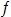 6Ғимараттың тығыздығының көрсеткiшiKкомп7Сыртқы ғимаратты қоршайтын конструкцияларының жалпы алаң, оның iшiнде:71) фасадтарAнсум, м272) қабырғалар (конструкциялар типі бойынша бөлек)Aфас73) терезелер және балкон есiктерiAст74) зерәйнектерAок.175) шамдарAок.276) баспалдақты – лифт түйiндерiнiң терезелерiAок.377) сыртқы өткелдердiң балкон есiктерiAок.478) (бөлек) кiретiн есiк және шығырAдв79) (сәйкес) жамылғыларAдв710) шатырдағы аражабындарAпокр711) (баламалы) «жылы» шатырлардың аражабындарыAчерд712) техникалық жасырын ұйымдар немесе жылытылмайтын (баламалы) төлелердiң үстiндегі аражабындарыAчерд.m713) жүрiп өтулермен астындағы немесе эркерлердiң үстiндегі аражабындарыAцок1714) (бөлек) жер бойынша жердегі және едендегі қабырғаларAцок27Aцок3Р/с

№КөрсеткішКөрсеткіш белгісі және өлшем бірлігіНормативтік мәніЖобалық есептік мәніНақты мәні1234561Сыртқы қоршауларды жылу беруге келтiрiлген кедергi, оның iшiнде:, м2·0С/Вт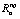 11) қабырғалар (конструкциялар типі бойынша бөлек)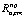 12) терезелер және балкон есіктері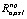 13) зерәйнектер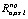 14) шамдар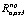 15) баспалдақты лифт түйiндерiнiң терезелерi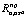 16) сыртқы өткелдердiң балкон есiктерi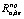 17) кiретiн есiк және шығыр (бөлек)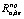 18) жабындылар (қосылған)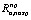 19) шатырдағы аражабындар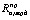 110) «жылы» шатырлардың аражабындары (баламалы)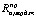 111) техникалық жасырын ұйымдардың үстiндегі немесе жылытылмайтын (баламалы) төлелердiң үстiнде аражабындары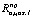 112) жүрiп өтулердің астындағы немесе эркерлердiң астыңдағы аражабындары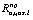 113) жердегі қабырғалар және топырақ бойынша еденде (бөлек)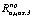 Р/с

№КөрсеткішКөрсеткіш белгісі және өлшем бірлігіНормативтік мәніЖобалық есептік мәні123451Ғимаратқа жылу берудің ортақ коэффициентіKобщ, Вт/(м2•0C)2Ауа алмасуды меншiктi норманың жанында жылытқыш мерзiмге ғимараттың орташа ауа алмасу еселiгinв, ч-13Ғимараттағы меншiктi тұрмыстық жылу шығаруларqбыт,Вт/м24Жобаланатын ғимарат үшiн жылулық энергияның тарифтi бағасыСтепл, теңге/кВт сағ5Құрылыстың алаңындағы жылытқыш жабдық және жылу желiсiне қосуын меншiктi бағаСоm, теңге/(кВт сағ/жыл)6Энергетикалық бiрлiктiң үнемдеуiнен меншiктi пайдапр, теңге/(кВт сағ/жыл)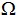 Р/с

№КөрсеткішКөрсеткіш белгісі және өлшем бірлігіНормативтік мәніЖобалық есептік мәні123451Ғимараттың үлестік жылудан қорғау сипаттамасыkоб, Вт/(м3 0С)2Ғимараттың үлестік желдету сипаттамасыkвент, Вт/(м3 0С)3Ғимараттың тұрмыстық жылу шығарудың үлестік сипаттамасыkбыт, Вт/(м3 0С)4Ғимаратқа жылу жұмсауларының күн радиациясынан үлестік сипаттамасыkрад, Вт/(м3 0С)Р/с

№КөрсеткішКөрсеткіш белгісі және өлшем бірлігіКөрсеткіштің нормативтік мәні12341Жылытудың автореттеу тиімділігінің коэффициенті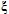 2Жылытуды пәтер сайын есепке алу болған жағдайда жылулық энергияның тұрғын үй ғимараттарын жылу жұмсалуының төмендеуін есепке алатын коэффициенті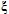 3Рекуператор тиімділігінің коэффициентіkэф4Жылу түсуін пайдалануының жылу шығындарынан олардың асуы кезінде ескеретін коэффициенті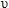 5Жылу жүйесінің қосымша жылу шығындарын есепке алу коэффициентіh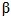 Р/с

№КөрсеткішКөрсеткіш белгісі және өлшем бірлігіКөрсеткіштің нормативтік мәні12341Жылыту мерзіміне ғимараттың жылытылуына және вентиляциясына жылу энергиясы шығындарының есептік үлестік сипаттамасы,

Вт/(м3·0С)

[Вт/(м2·0С)]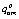 2Жылыту мерзіміне ғимараттың жылытуына және вентиляциясына жылу энергиясы шығындарының мөлшерленген үлестік сипаттамасы,

Вт/(м3·0С)

[Вт/(м2·0С)]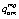 3Энергетикалық тиімділігінің класы4Ғимараттың жобасы жылу қорғауы бойынша нормативтік талапқа сәйкес келетін-келмейтініР/с

№КөрсеткішБелгіӨлшем бірлігіМөлшері123451Жылыту мерзімінде ғимаратты жылытуға және желдетуге жылу энергиясының үлестік шығыныqкВт сағ/(м3жыл)

кВт сағ/(м2жыл)2Жылыту мерзімінде ғимаратты жылытуға және желдетуге жылу энергиясының шығыны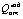 кВт сағ/(жыл)3Жылыту мерзіміндегі ғимараттың жалпы жылу шығындары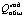 кВт сағ/(жыл)